Мамы, конечно, важны и нужны,Но мир этот был бы не полон без пап:Без тех, чей по дому разносится храпИ кто обнимает нас силой любви.Спасибо, мой папа, за то, что ты есть,За то, что помощник ты мне и судья.Спасибо за верность, за дружбу и честь,Спасибо, что сердцем ты веришь в меня.Ты — лучший на свете! Тобой я горжусьИ буду гордиться всегда и во всем.За доброе слово твое я держусь,Мы вместе по жизни повсюду идем.Сегодня — твой день! Я желаю тебеЛюбви и успехов, добра и тепла.Будь добр к своей прекрасной судьбе —И с радостью тем же ответит она.Муниципальное автономное дошкольное образовательное учреждение детский сад № 50«Роль и авторитет        отца для сына»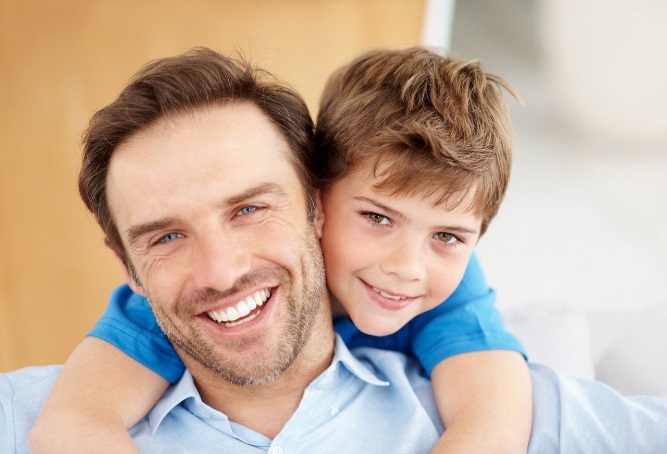 17.06.2021ОТЕЦ – ЭТО ПРИМЕР!            ОТЕЦ – ЭТО ОПОРА!    ОТЕЦ – ЭТО ЗАЩИТА!Папа – это воплощение дисциплины, требований, норм. Именно папа отвечает за принятие ребенком своего пола и усвоение соответствующей модели поведения.ПАПА И СЫНБольшинство мужчин, придя с работы, желают прилечь и расслабиться, даже не догадываясь о том, насколько их сыновья нуждаются в общении с папой. Чтобы ребенок не ощущал себя брошенным и ненужным, можно уделить ему всего лишь 15 минут. Этого времени достаточно для того, чтобы ваш сын убедился в сильной отцовской любви.Папы всегда стараются вырастить из сыновей настоящих мужчин, но порой это благое намерение выливается в излишнюю строгость и отстраненность – чтобы не вырос «мямлей», да и «не пристало настоящим мужикам нежничать».Если отношения с папой теплые, если с сыном общаются на равных, он с большей вероятностью усвоит родительские ценности как свои. Самый простой рецепт наладить эту близость – расслабиться, перестать быть только папой и начать получать от общения с малышом искреннее удовольствие и радость.***Важно правильно выстроить отношения, чтобы они были доверительными и дружескими весь период развития ребенка.***И, конечно, папа – это пример, с него мальчик «рисует» будущего себя: мужчину, мужа и отца. Не важно, что вы говорите ребенку, важно, как вы себя ведете, – подражать малыш будет только вашему поведению.ЛЮБИТЕ СВОИХ ДЕТЕЙ, И ОНИ ВАМ ОТВЕТЯТ ВЗАИМНОСТЬЮ!